ФОТООТЧЁТо проведенных внеклассных мероприятиях по профилактике экстремистских проявлений в молодежной среде и воспитание толерантного отношения обучающихся ГБПОУ КК «КТЭК» за ноябрь 2019-20 учебного года.Профилактика экстремистских проявлений в молодежной среде и воспитание толерантного отношения обучающихся ГБПОУ КК «КТЭК» осуществляется на основе:Плана работы ЦМК «Воспитание» на 2019-20 учебный годПлана работы ЦМК «Воспитание» по месяцамПлана воспитательной работы в учебной группеГрафика включения в классные часы просмотра тематических видеороликов, рекомендованных Министерством образования КК
11-22 ноября Проведение информационно-просветительских акций «СТОПНАРКО» и «Сообщи, где торгуют смертью» с раздачей буклетов и листовок антинаркотической направленности обучающимися на всех территориях колледжа 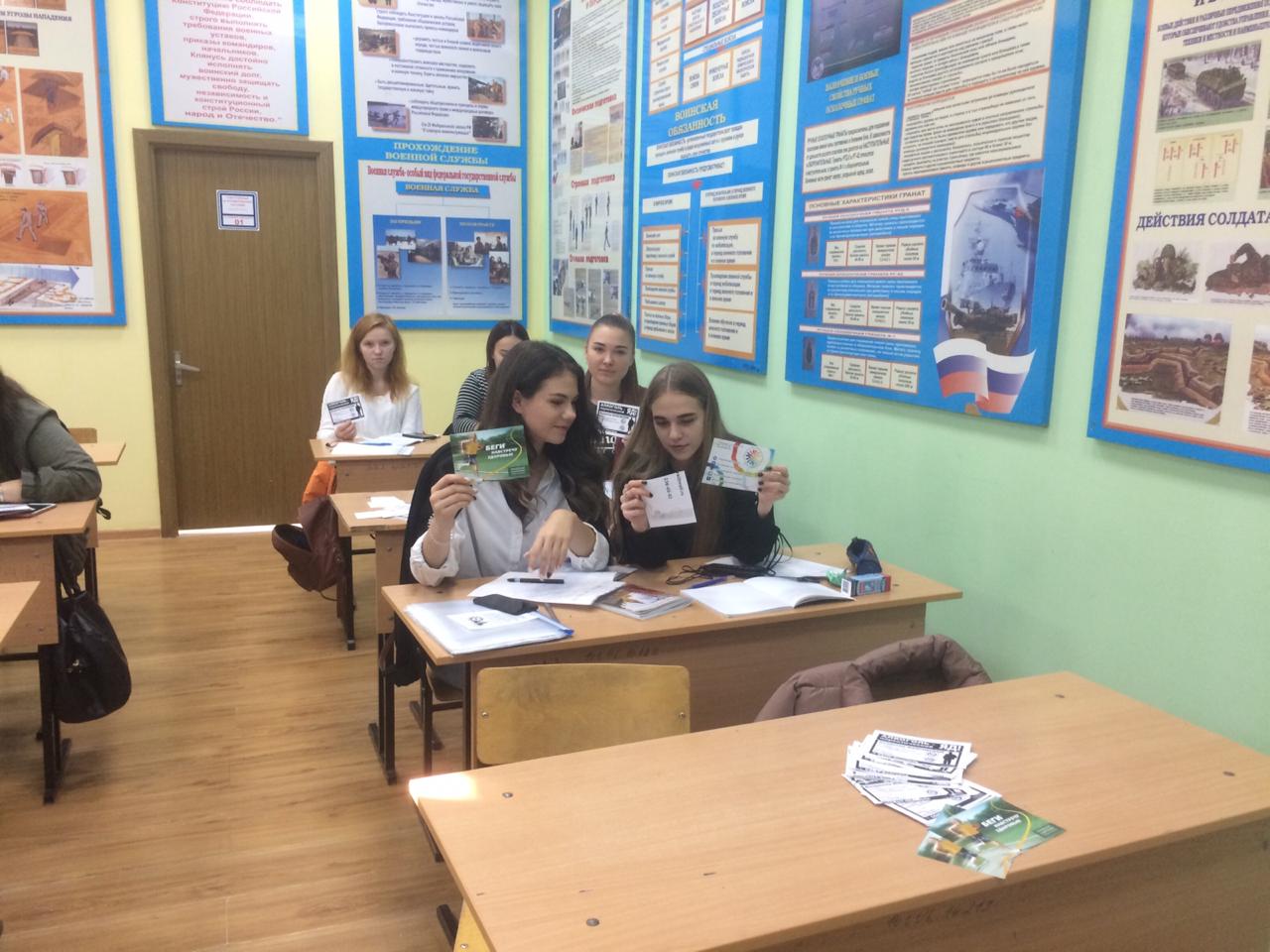 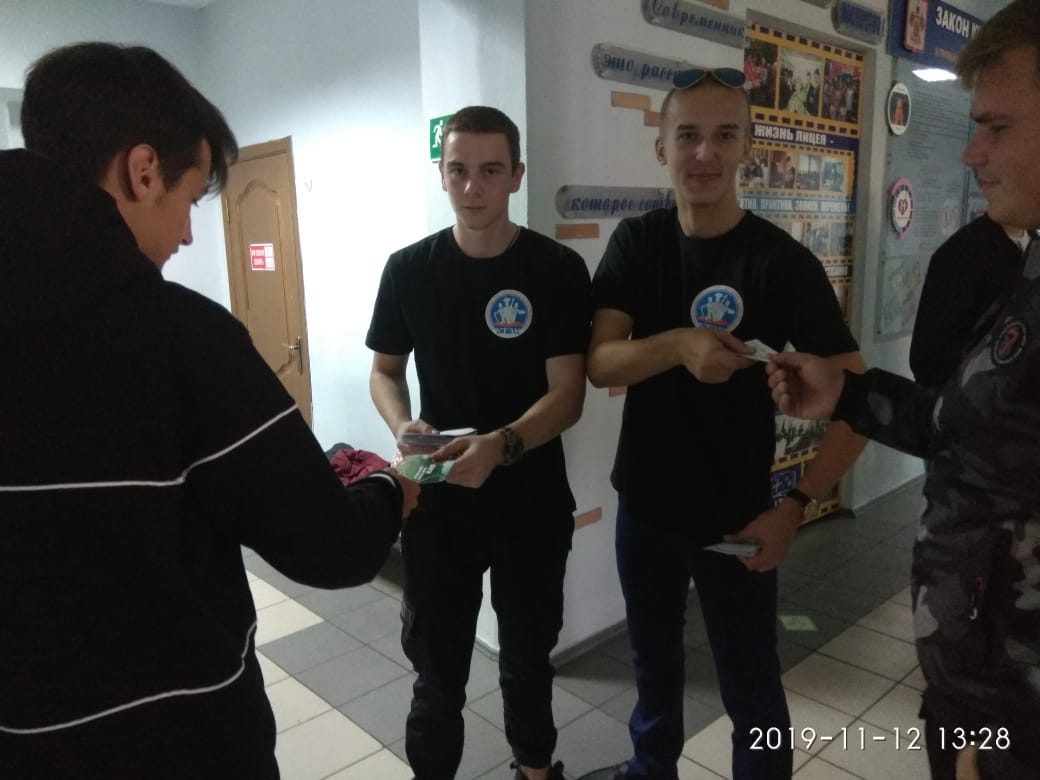 13-18 ноября Проведение конкурса «Моя национальность – человек» среди обучающихся 1-х курсов на всех территория колледжа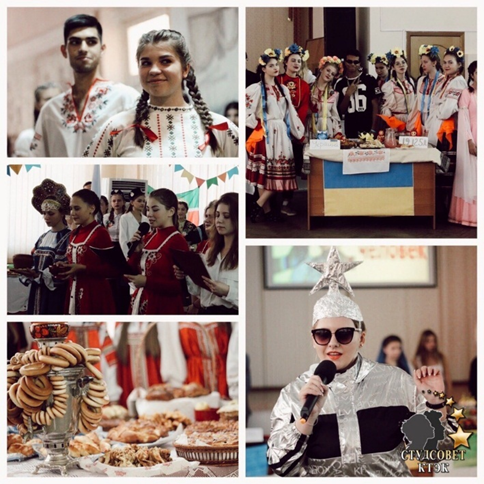 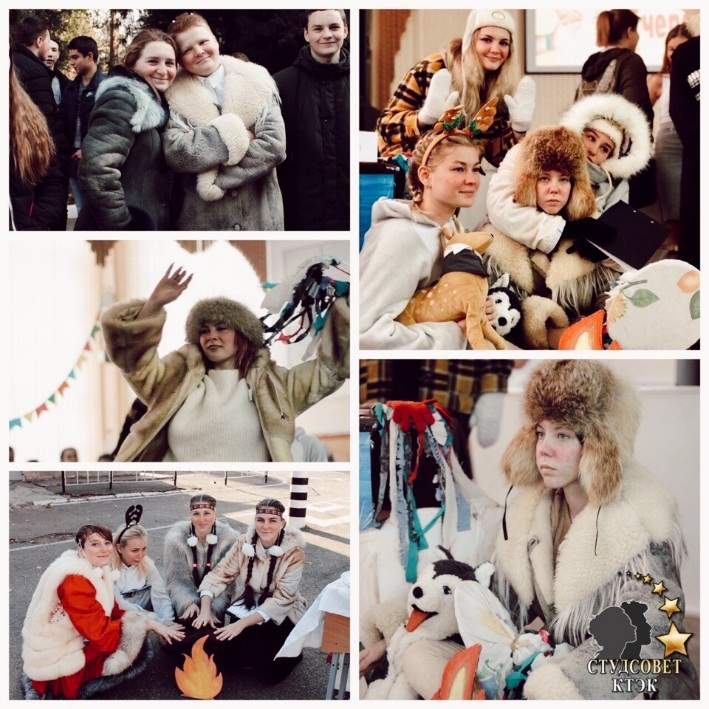 14 ноября Проведение в общежитии колледжа литературного вечера «Осень-унылая пора, очей очарованье» 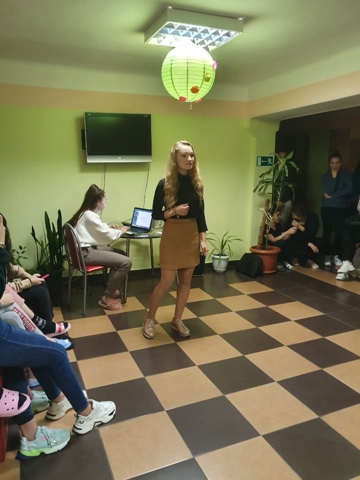 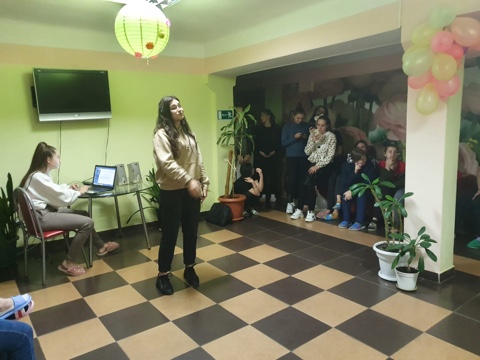 16 ноября Проведение Единого классного часа, посвященного Международному дню толерантности «Толерантность – этика будущего. Принципы толерантности» во всех учебных группах на всех территориях колледжа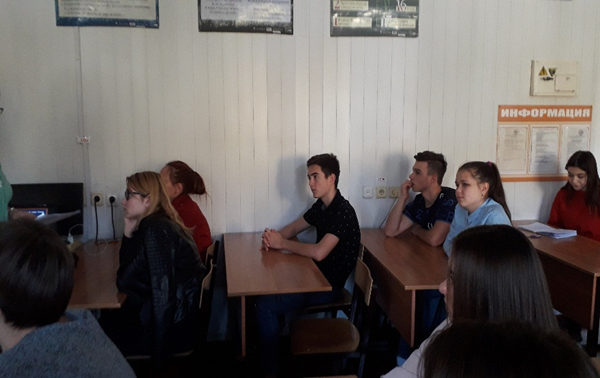 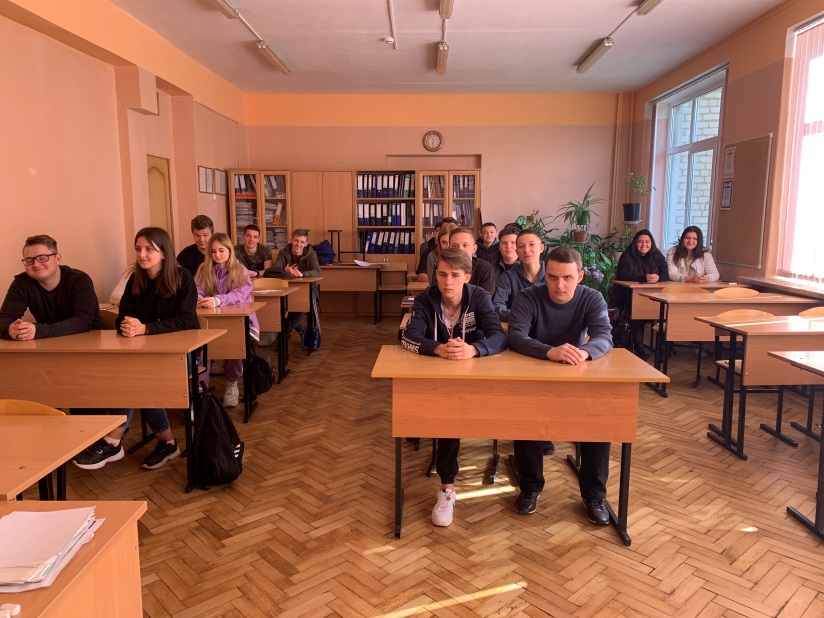 23 ноября Проведение торжественного мероприятия «Посвящение матери» с приглашением мама обучающимися в актовом зале на территории ул.Бабушкина, 307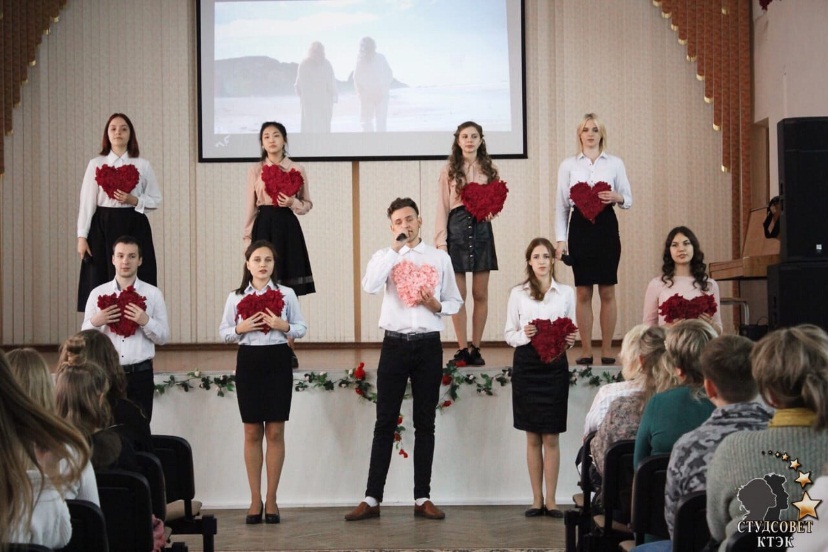 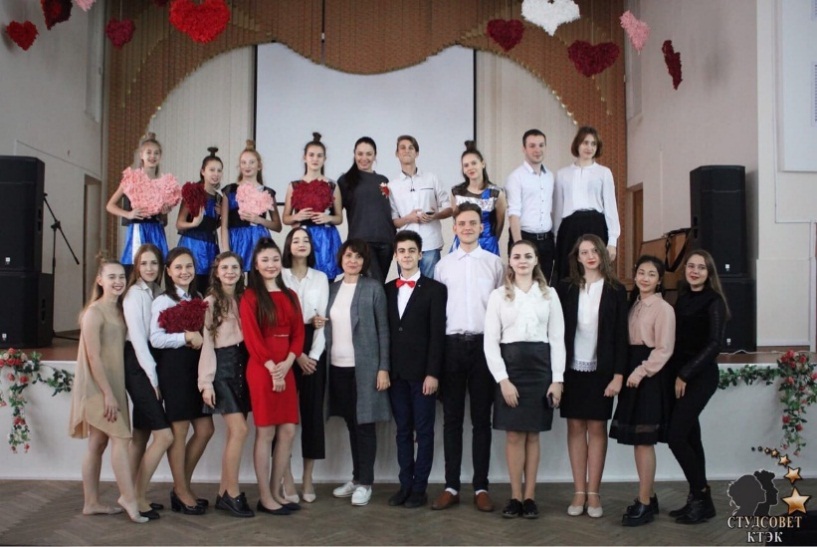 27 ноябряУчастие во Всероссийской акции «СТОП ВИЧ/СПИД» приуроченной ко Всемирному дню борьбы со СПИДом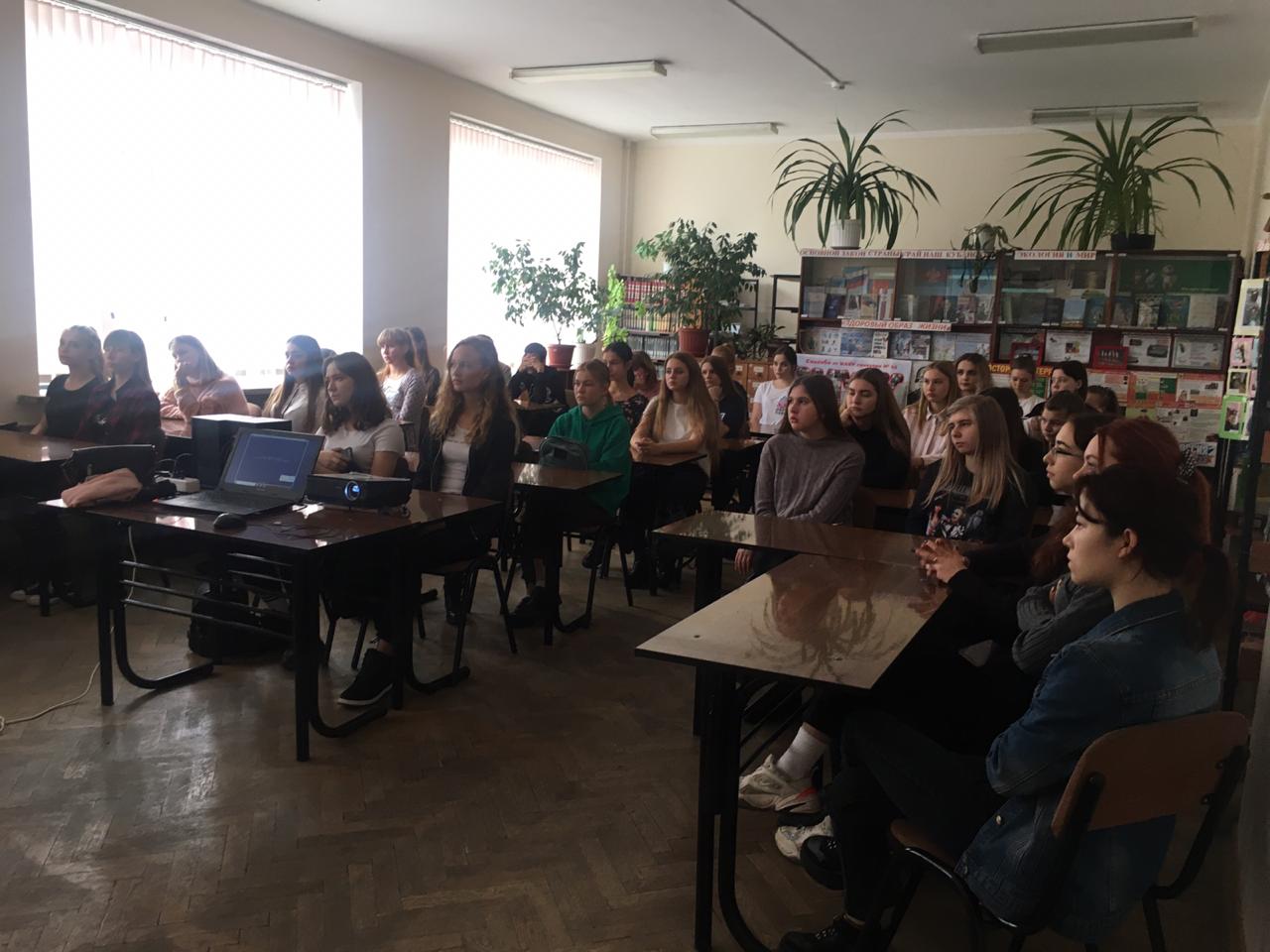 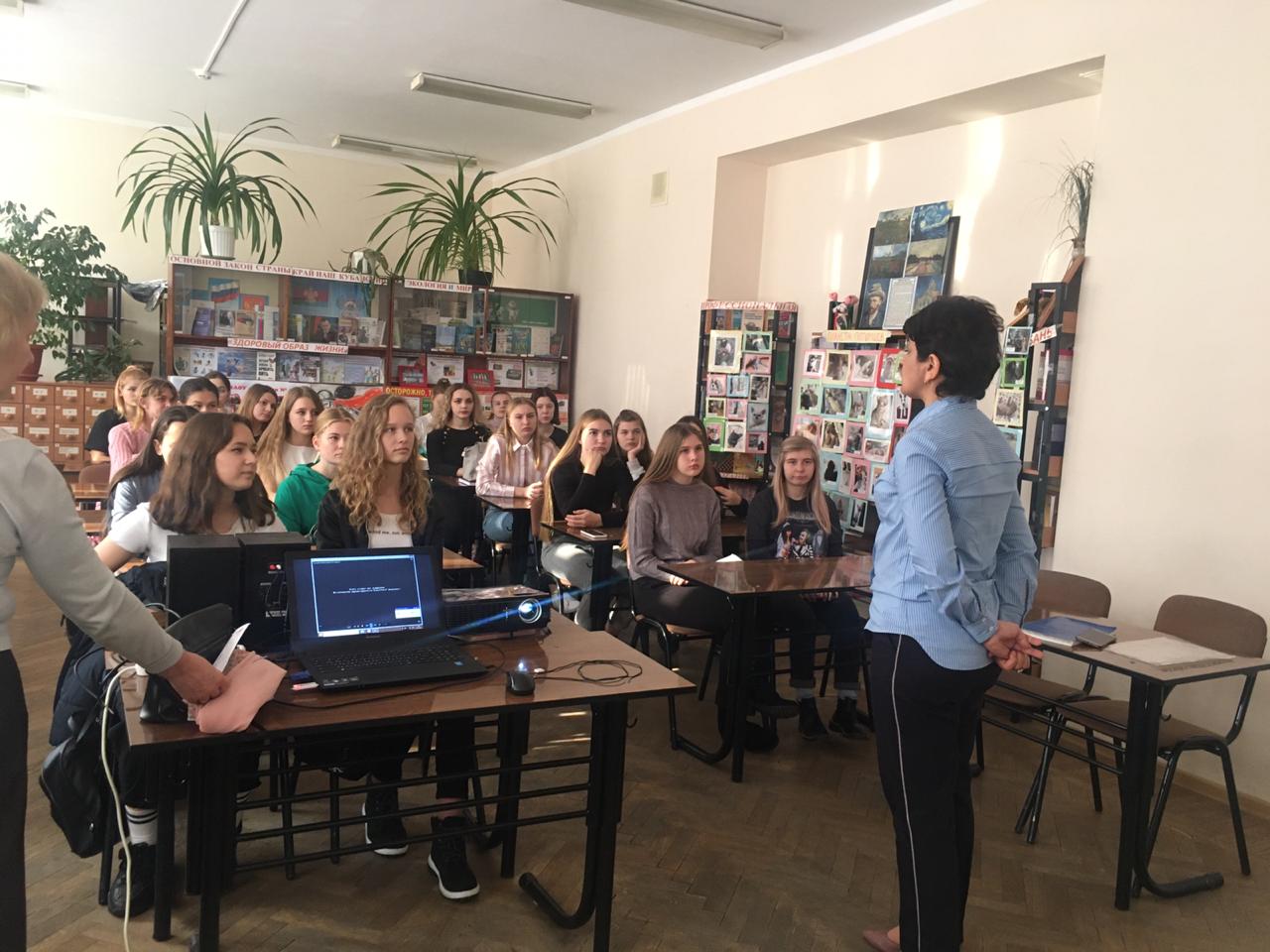 28 ноября Проведение спортивного квеста «Антинарко» для обучающихся 1-х курсов силами студенческого совета в актовом зале на территории ул.Бабушкина, 307 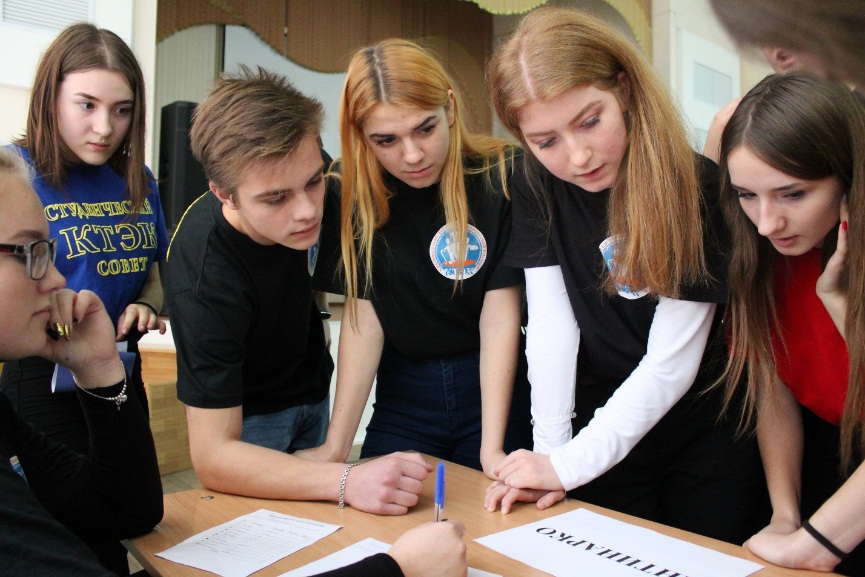 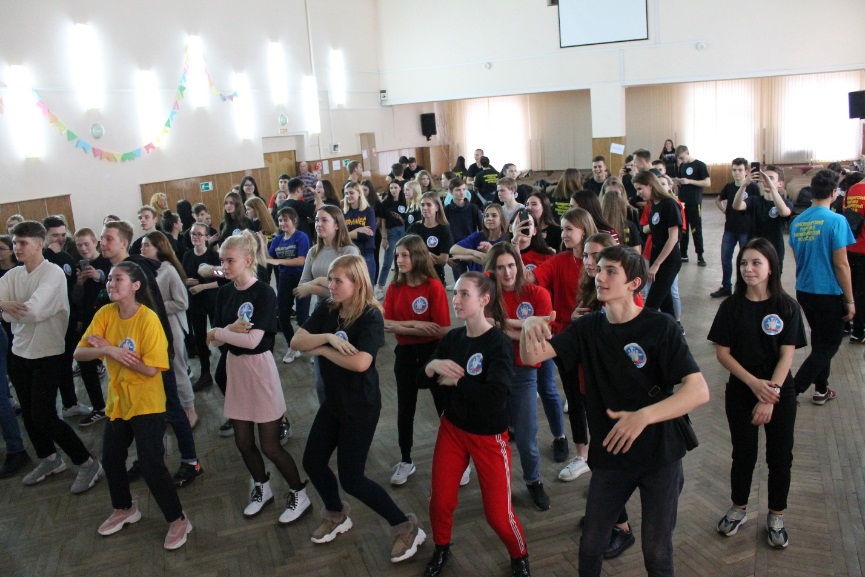 30 ноября Помощь волонтеров в проведении «Праздника осени» для детей с синдромом Дауна 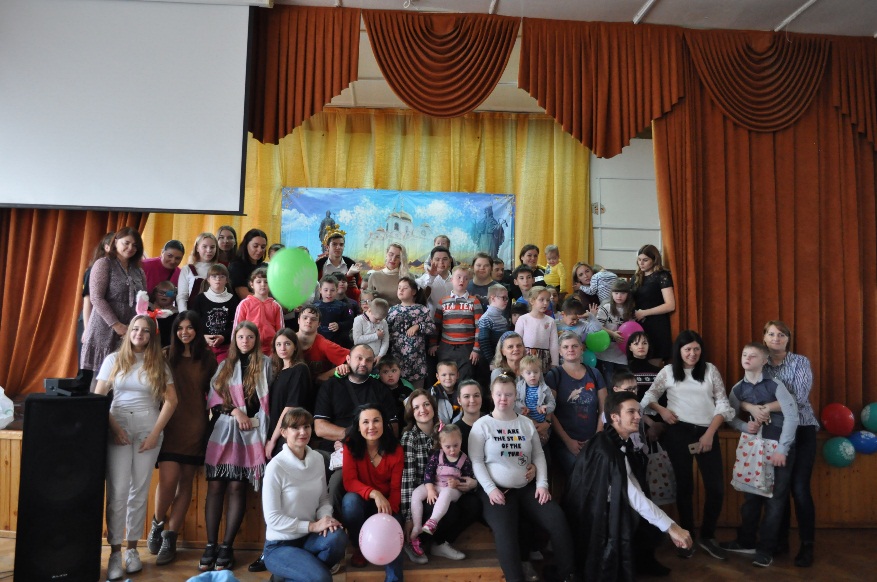 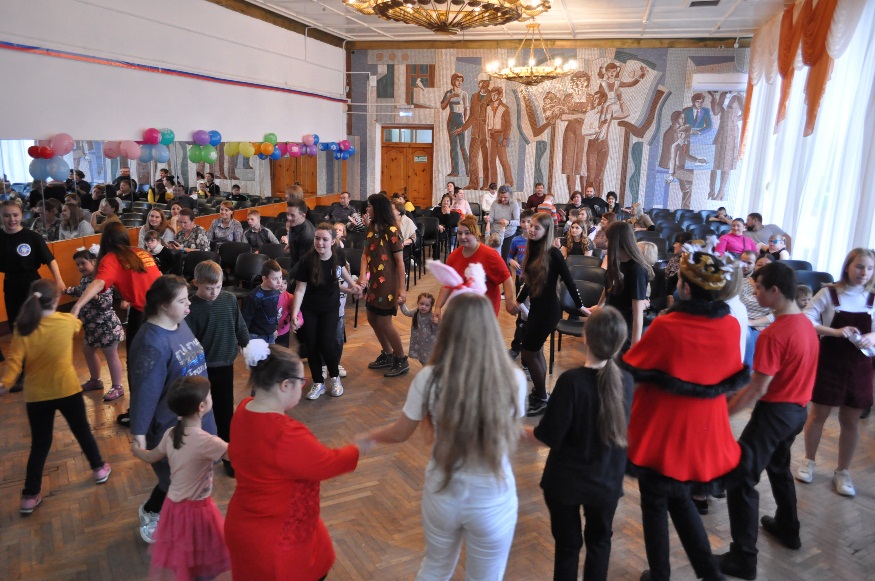 